MAIRIE DE CALIGNAC	     47600 CALIGNAC					         	 05.53.97.13.89			         mairie.calignac@collectivite47.fr							   M. ALLEARD Jérôme							   M. ARCHER Bruno							   Mme DAVID Stéphanie		                                                                           Mme GEORGE Sandrine							               	   M. LACOR Patrice							   M. LAGOURGUE Serge							   Mme LEMAIRE Sandra								   Mme MARION Hélène							   Mme NEVEU Christine							   Mme OLLIVIER Danielle							   M. SEMPE YannickObjet : CONVOCATION DU CONSEIL MUNICIPAL (par voie dématérialisée conformément à la délibération du 07 juillet 2017)Madame, Monsieur,Le Conseil Municipal de Calignac se réunira à la Mairie en séance ordinaire le :MARDI 6 FEVRIER 2024 à 19H00salle du Conseil Je vous remercie de bien vouloir assister à cette séance, A CALIGNAC, le 29/01/2024	Le Maire	Stéphanie DAVID	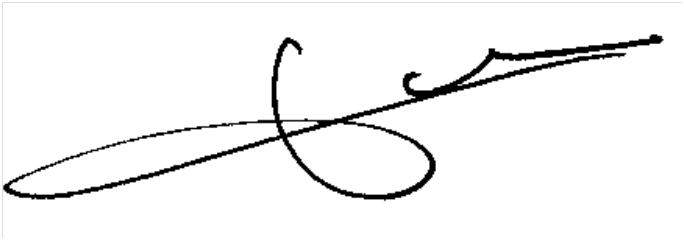 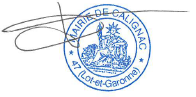 Ordre du jour : 1/ approbation du compte-rendu du précédent conseil2/Création des postes d’agent municipal polyvalent et agent des écoles3/ cantine à 1€4/Candidature au marché d’achat d’électricité5/ Participation pour la protection sociale complémentaire des agents6/ Création de numéro d’habitation7/ Paiement des heures supplémentaires lors de voyage scolaire8/ Prime de pouvoir d’achat exceptionnelle9/ Modification du temps d’emploi hebdomadaire du cuisinier10/ Questions diverses.